110th Student Senate Meeting Minutes 11/14/2023In Attendance: 110th Student Senate Chamber, Advisory Murphy, Dr. Mmeje, Title IX coordinator Jasper,  Registrar Lothringer, Dr. Samantha Thomas, Student Trustee Hererra Roll CallApproval of the agenda Approved Speakers Podium - Dr. Mmeje and Registrar Lothringer Expanded Demographic and Identity Data Collection Senate initiative 3 and a half years ago 2022 PEC approved to allow preferred name on diploma 2022 PEC charges university to develop proposal for expanded data collection October 2023 proposal submitted to PEC and it was approved Allows students to choose gender identity and preferred pronouns This is all voluntary Added additional options for ethnicity and race Speakers Podium - Dr. Samantha Thomas and Jasper Cheng Title IX coordinator 2020 major overall of sexual harassment policy Grievance procedures changes with cross examination change All information found under Policy 3.1 Sexual Harassment, Non Title, Grievance Process and 3.3. 3.3 is used if happened at university, 3.1 is if something happens outside of the SMU community Finance Committee New Business 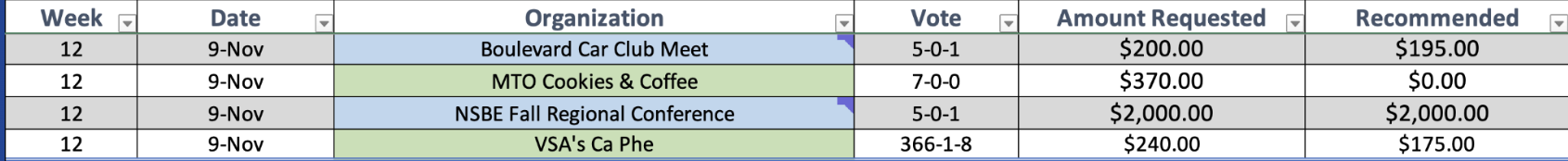 Motion to see the new business as read  Approved Finance Committee Old Business 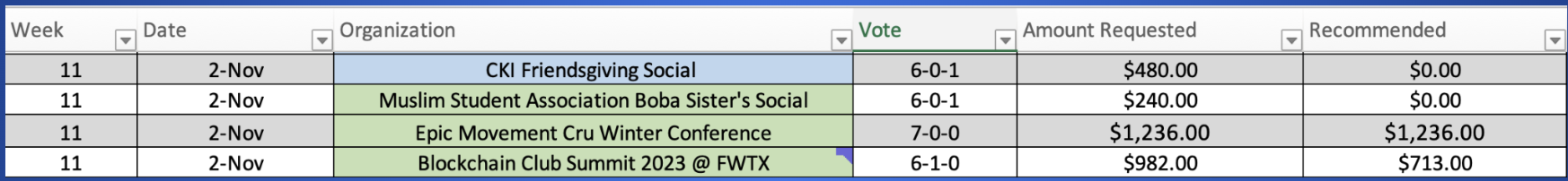 Motion to see old business as block  Approved Motion to approve ApprovedFinance Budget Retreat update  $953,799 requested $150,000 budgeted Orgs New Business 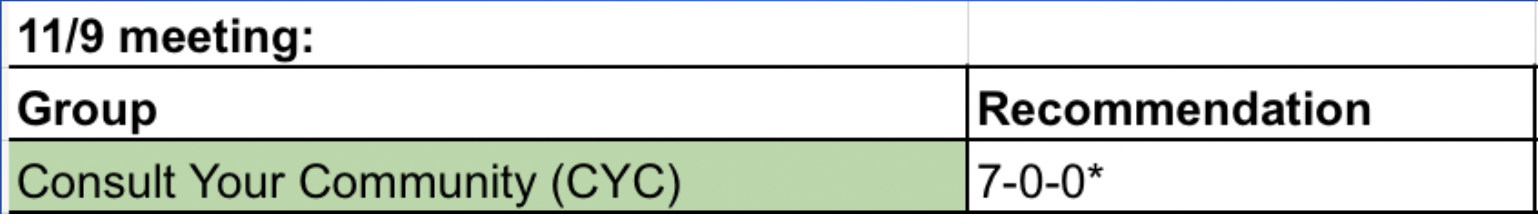 Motion to see as old business Approved with 1 opposed Orgs Old Business 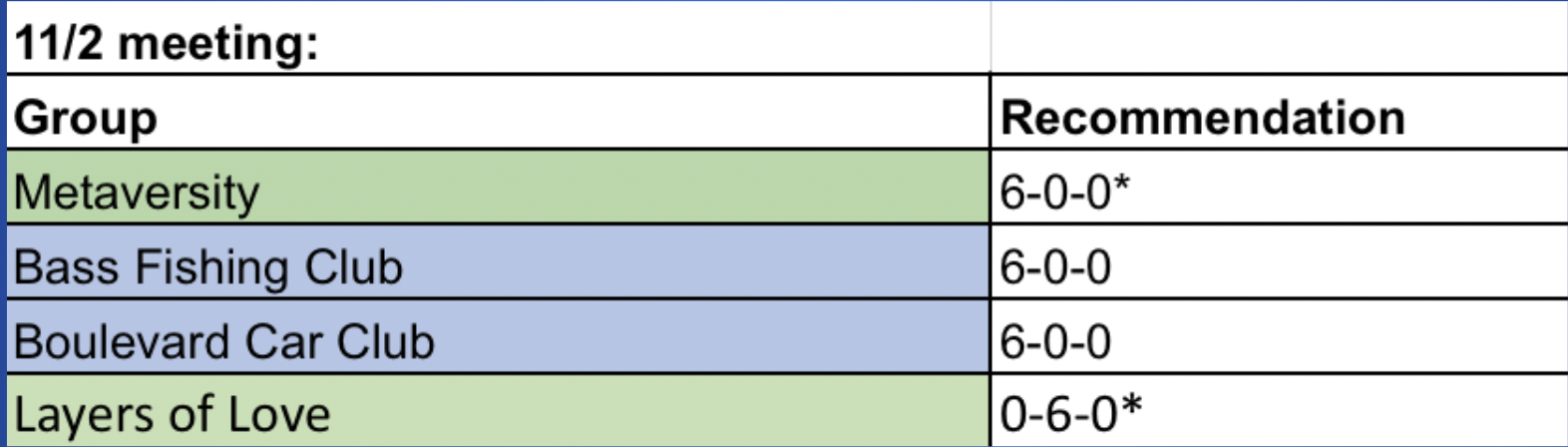 Recommended to approve all the followingMotion to see old business in blockApproved Motion to approve in block Approved Officer Report - President Yield time to Rabbi Coretz Tuesday at 5 till sunday at noon Friday at 5 for shabbat Officer Report - Vice President Membership Chair LugoSBO candidates required to have been in the chamber the year prior Motion call to question Approved Senator Horn for Senator Thomas against Senator Hill for Senator Pilla against Senator Horn asked for President Alarcon opinion President AlarconVote: 25-17-3approvedRunning mate conversation: President and VP Senator Horn: For Senator Thomas: Against Vice President Bombito: AgainstMotion call to question Approved 1 against  Vote: 23-20-2Approved No monetary compensation or items of value for campaign favors Motion call to question Approved Speaker for senator Thomas Vote: 41-3-1Approved Clarification that candidates are responsible for the actions of their campaign representatives Motion call to question Approved Senator thomas for Vice President Bombito against Senator Thomas rebuttal Motion by hand raise44-1-0Vote: 30-8-6Approved Vacancy Specifics: Application screening process, rubric, DEI committee chair given discretion to appoint an interviewer for special interest roles Motion call to question Approved Senator Pilla for Senator Hill against Vice President Bombito for Senator Thomas against Motion call to question Approved Vote: 30-6-7Approved Motion to reconsider Approved Motion to table Approved 72 hours to remove campaign materials Streamlined requirements of who can run and vote for Asian Pacific Islander, First Gen and International Senator.Officer Report - Parliamentarian LeathersAdvisor Report Announcements Adjournment 